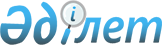 Об утверждении перечня документов, подтверждающих происхождение товараПриказ Заместителя Премьер-Министра Республики Казахстан - Министра индустрии и новых технологий Республики Казахстан от 8 июля 2014 года № 257. Зарегистрирован в Министерстве юстиции Республики Казахстан 1 августа 2014 года № 9665.
      В соответствии с подпунктом 8) статьи 14 Закона Республики Казахстан от 4 июля 2013 года "О Национальной палате предпринимателей Республики Казахстан" ПРИКАЗЫВАЮ:
      Сноска. Преамбула в редакции приказа Министра торговли и интеграции РК от 09.04.2020 № 72-НҚ (вводится в действие по истечении десяти календарных дней после дня его первого официального опубликования).


      1. Утвердить прилагаемый перечень документов, подтверждающих происхождение товара.
      2. Признать утратившим силу приказ исполняющего обязанности Министра индустрии и новых технологий Республики Казахстан от 2 декабря 2011 года № 441 "Об утверждении перечня документов, подтверждающих происхождение товара" (зарегистрированный в Реестре государственной регистрации нормативных правовых актов № 7372, опубликованный в газете "Казахстанская правда" от 18 февраля 2012 года № 51 (26870).
      3. Комитету технического регулирования и метрологии Министерства индустрии и новых технологий Республики Казахстан (Канешев Б.Б.) в установленном законодательством порядке обеспечить:
      1) государственную регистрацию настоящего приказа в Министерстве юстиции Республики Казахстан;
      2) в течение десяти календарных дней после государственной регистрации настоящего приказа в Министерстве юстиции Республики Казахстан направление на официальное опубликование в средствах массовой информации и информационно-правовой системе "Әділет";
      3) размещение настоящего приказа на интернет-ресурсе Министерства индустрии и новых технологий Республики Казахстан;
      4) в течение десяти рабочих дней после государственной регистрации настоящего приказа в Министерстве юстиции Республики Казахстан представление в Юридический департамент Министерства индустрии и новых технологий Республики Казахстан сведений об исполнении мероприятий, предусмотренных подпунктами 1), 2) и 3) настоящего пункта.
      4. Контроль за исполнением настоящего приказа возложить на первого вице-министра индустрии и новых технологий Республики Казахстан Рау А.П.
      5. Настоящий приказ вводится в действие по истечении десяти календарных дней после дня его официального опубликования. Перечень документов, подтверждающих происхождение товара
      Сноска. Перечень в редакции приказа Министра торговли и интеграции РК от 09.04.2020 № 72-НҚ (вводится в действие по истечении десяти календарных дней после дня его первого официального опубликования); с изменениями, внесенными приказом Заместителя Премьер-Министра РК - Министра торговли и интеграции РК от 14.01.2022 № 23-НҚ (вводится в действие по истечении десяти календарных дней после дня его первого официального опубликования).
      1. Документы, подтверждающие статус заявителя: 
      1) копия документа, удостоверяющего личность - для физических лиц;
      2) копия справки (свидетельства) о государственной регистрации (перерегистрации) юридического лица - для юридических лиц;
      3) копия свидетельства о государственной регистрации в качестве индивидуального предпринимателя или копия уведомления о начале деятельности в качестве индивидуального предпринимателя - для индивидуальных предпринимателей;
      4) копия свидетельства о государственной регистрации крестьянского (фермерского) хозяйства или копия уведомления о начале деятельности в качестве индивидуального предпринимателя - для крестьянских или фермерских хозяйств.
      1-1. Копия внешнеторгового контракта (договора), счет-фактуры или счет-проформы, или иного документа, отражающего финансовые и (или) количественные параметры товара (при осуществлении долгосрочных внешнеторговых договоров/сделок, когда груз идет от одного и того же грузоотправителя одному и тому же грузополучателю, предоставление счет-фактуры или счет-проформы не требуется, если это не противоречит требованиям действующих (ратифицированных) международных соглашений или договоров и (или) правил определения страны происхождения (критериев определения страны происхождения), установленных в одностороннем порядке страной (союзом) ввоза).
      В случаях вывоза товара на выставки (ярмарки), оформления сертификата о происхождении серийной продукции, а также в случае если товар реализуется после вывоза с территории Республики Казахстан, предоставление документов, указанных в пункте 1-1 настоящего Перечня, не требуется, если это не противоречит требованиям действующих (ратифицированных) международных соглашений или договоров и (или) правил определения страны происхождения (критериев определения страны происхождения), установленных в одностороннем порядке страной (союзом) ввоза.
      Сноска. Перечень дополнен пунктом 1-1 в соответствии с приказом Заместителя Премьер-Министра РК - Министра торговли и интеграции РК от 14.01.2022 № 23-НҚ (вводится в действие по истечении десяти календарных дней после дня его первого официального опубликования).


      1-2. В случае если товар полностью произведен в Республике Казахстан, копия документов, подтверждающих, что товар полностью произведен в Республике Казахстан:
      1) если заявитель не является производителем товара, указанного в подпунктах 2), 4), 5), 6), 7), 8), 9), 12), 13), 14), 15), 16), 17), 18), 19), 20) и 22) настоящего пункта, то предъявляются копии документов, подтверждающих переход права собственности на товар от производителя заявителю (договор или счета-фактура, или накладная или иной документ, подтверждающий переход права собственности от производителя товара заявителю);
      2) на полезные ископаемые, минеральные продукты, земельные ресурсы, добытые из недр Республики Казахстан, либо в территориальном море (ином водоеме Республики Казахстан) или дна предоставляется копии лицензии на добычу или акта о регистрации контракта на недропользование или контракта на недропользование или договора доверительного управления (допускается представление указанных документов 1 раз в год);
      3) на сельскохозяйственные товары растительного происхождения, в том числе овощи и фрукты, предоставляется копия накладной или зерновой расписки, или выписка по зерновой расписке или иной документ подтверждающий переход права собственности на товар заявителю, а также справка о месте сбора продукции от заявителя;
      4) на дикорастущие растения и их части предоставляются копии документов, удостоверяющих законность вырубки, сбора или заготовки таких растений и их частей;
      5) на все виды живых животных (сельскохозяйственные, домашние, дикие, зоопарковые, морские, промысловые пушные, цирковые, лабораторные и другие); все виды живых птиц (домашние, дикие, декоративные); живых пчел, коконы шелкопряда, пригодных для разматывания; живых декоративных насекомых, земноводных, пресмыкающиеся и рептилии; живую рыбу (в том числе декоративные), живых лягушек, раков, морских беспозвоночных и других гидробионатов, винных улиток для содержания и разведения; оплодотворенную икру, эмбрионы, зиготы, сперму животных; инкубационное яйцо; живые корма для рыб (в том числе, гамарус, артемия салина) предоставляется копия справки о происхождении вылова или подтверждения о присвоении учетного номера объекту производства (выращивание животных и птиц) или разрешения на экспорт или ветеринарного сертификата или справки;
      6) на мясо в тушах, полутушах, четвертинах, блоках, полученное от сельскохозяйственных животных, мясо сельскохозяйственной птицы, а также субпродукты убоя сельскохозяйственных животных и птиц, шпик, жиры нетопленые и топленые предоставляются копии подтверждения о присвоении учетного номера объекту производства (убойного цеха), ветеринарной справки на живых животных и птиц (которые подверглись убою (забою) или подтверждения о присвоении учетного номера объекту производства (выращивание животных и птиц) или разрешения на экспорт или ветеринарного сертификата или справки;
      7) на рыбу свежую, охлажденную, мороженую, мясо морских животных, водных организмов, в том числе моллюсков, ракообразных, других водных беспозвоночных предоставляются копии справки о происхождении вылова или разрешения на экспорт или ветеринарного сертификата или справки. Если судно, которым производится вылов или переработка товара, указанного в настоящем подпункте Перечня, арендовано (зафрахтовано) резидентом Республики Казахстан, то предоставляются копии документов, подтверждающих такой факт;
      8) на мясо в тушах, полутушах, четвертинах, блоках, полученное от диких животных и птиц, а также субпродукты убоя диких животных и птиц, жиры нетопленые и топленые предоставляется копия ветеринарного сертификата или копия разрешения на экспорт;
      9) на мед пчелиный; яйцо птиц товарное; кожевенное и пушномеховое сырье, эндокринное сырье; кишечное сырье; субпродукты непищевые; рогокопытное сырье невыделанное, в том числе кости; волос (щетина, шерсть, пух, перо, очесы, линька), мездра и обрезки кожевенного сырья, желчь, воск, прополис, мерва, маточное молоко, яд пчелиный, яд змеиный, охотничьи трофеи, навоз (птичий помет) предоставляется копия ветеринарного сертификата или справки или копия разрешения на экспорт;
      10) на лом и отходы цветных и черных металлов, бывшие в употреблении изделия и собранные на территории Республики Казахстан, предоставляется копия лицензии (разрешения) или уведомления о начале деятельности по сбору (заготовке), хранению, переработке и реализации юридическими лицами лома и отходов цветных и черных металлов, и справка об образовании и месте сбора лома и отходов цветных и черных металлов;
      11) на отходы (вторичное сырье), в том числе лом и отходы цветных и черных металлов, полученные в результате производственных или иных операций по переработке, предоставляется копия акта (справки) списания (образования) отходов/лома или копия акта на выбытие (списание) основных средств или копия акта об оприходовании запасов, полученных при разборке и демонтаже основных средств (данные документы предоставляются исключительно заявителем, не осуществляющим вид деятельности, связанный с переработкой отходов и лома цветных и черных металлов);
      12) на воду предоставляются копии документов, подтверждающие законность пользования водными объектами или копия договора на водоснабжение или водоотведение;
      13) на товары, произведенные исключительно из сырья и материалов, указанных в подпункте 2) настоящего пункта, предоставляется копия лицензии на добычу или контракта на недропользование или договор доверительного управления (предоставляются 1 раз в год), копия краткого описания технологического процесса;
      14) на товары, произведенные исключительно из сырья и материалов, указанных в подпункте 3) настоящего пункта, предоставляются копии накладной или зерновой расписки, или выписка по зерновой расписке или иной документ подтверждающий переход права собственности на товар заявителю, справка о месте сбора продукции, копия краткого описания технологического процесса;
      15) на товары, произведенные исключительно из сырья и материалов, указанных в подпункте 4) настоящего пункта, предоставляются копии документов, удостоверяющих законность вырубки, сбора или заготовки таких растений и их частей, копия краткого описания технологического процесса;
      16) на товары, произведенные исключительно из сырья и материалов, указанных в подпунктах 5), 6), 8) и 9) настоящего пункта, предоставляется копия ветеринарной справки, копии краткого описания технологического процесса, подтверждения о присвоении учетного номера объекту производства производителю товара;
      17) на товары, произведенные исключительно из сырья и материалов, указанных в подпункте 7) настоящего пункта, предоставляются копии ветеринарной справки или справки о происхождении вылова, копия краткого описания технологического процесса и подтверждение о присвоении учетного номера объекту производства производителю товара; 
      18) на товары, произведенные исключительно из лома и отходов цветных и черных металлов, предоставляется копия акта (справки) списания (образования) отходов или лома или копия акта на выбытие (списание) основных средств или копия акта об оприходовании запасов, полученных при разборке и демонтаже основных средств, копия краткого описания технологического процесса;
      19) на товары, произведенные исключительно из отходов (вторичного сырья) кроме лома и отходов цветных и черных металлов, предоставляются копия справки образования отходов или копия акта на выбытие (списание) основных средств или копия акта об оприходовании запасов, полученных при разборке и демонтаже основных средств, копия краткого описания технологического процесса;
      20) на товары, произведенные исключительно из сырья и материалов, указанных в подпунктах 2), 3), 4), 5), 6), 7), 8), 9), 10), 11) и 12) настоящего пункта, предоставляются документы, указанные в данных пунктах, а также копия краткого описания технологического процесса;
      21) на товары, произведенные исключительно из атмосферного воздуха, предоставляется копия краткого описания технологического процесса;
      22) на электрическую, тепловую и иные виды энергии предоставляется копия краткого описания технологического процесса.
      Для получения сертификата о происхождении серийной продукции предоставление ветеринарного сертификата, указанных в подпунктах 5), 6), 7), 8) и 9) настоящего пункта не требуется.
      Сноска. Перечень дополнен пунктом 1-2 в соответствии с приказом Заместителя Премьер-Министра РК - Министра торговли и интеграции РК от 14.01.2022 № 23-НҚ (вводится в действие по истечении десяти календарных дней после дня его первого официального опубликования).

      2. Действовал до 10.07.2021 в соответствии с приказом Министра торговли и интеграции РК от 04.11.2020 № 247-НҚ.

      3. Действовал до 10.07.2021 в соответствии с приказом Министра торговли и интеграции РК от 04.11.2020 № 247-НҚ.


      4. В случае, если товар произведен в Республике Казахстан с учетом критерия достаточной переработки товара, предоставляются следующие документы для определения критерия достаточной переработки товара:
      1) если заявитель не является производителем заявленного товара, то предъявляются копии документов, подтверждающих переход права собственности на товар от производителя заявителю (договор и (или) счет-фактура, и (или) накладная и (или) иной документ, подтверждающий переход права собственности от производителя товара заявителю);
      2) копия договора и (или) счет-фактуры и (или) иной документ, подтверждающий переход права собственности на сырье и материалы, используемые в производстве товара; 
      3) копия краткого описания технологического процесса производства товара;
      4) копия калькуляции затрат стоимости товара по цене франко-завод с выделением стоимости сырья и компонентов иностранного происхождения. 
      4-1. Действовал до 10.07.2021 в соответствии с приказом Министра торговли и интеграции РК от 04.11.2020 № 247-НҚ.


      4-2. Для получения сертификата о происхождении серийной продукции заявитель дополнительно предоставляет:
      1) подтверждение о присвоении учетного номера объекту производства, либо информацию о получении не менее 2-х (двух) сертификатов о происхождении товара формы "СТ-1" или "СТ-KZ", подтверждающих наличие производства товара или однородного с ним товара в период не менее 12 (двенадцати) месяцев до подачи заявки. Один из представленных сертификатов выдается не ранее 12 (двенадцати) месяцев до подачи заявки, а второй не более 12 (двенадцати) месяцев до подачи заявки;
      2) сведения об отсутствии задолженности, учет по которым ведется в органах государственных доходов.
      Сноска. Перечень дополнен пунктом 4-2 в соответствии с приказом Заместителя Премьер-Министра РК - Министра торговли и интеграции РК от 14.01.2022 № 23-НҚ (вводится в действие по истечении десяти календарных дней после дня его первого официального опубликования).


      5. Для товаров, реэкспортируемых из Республики Казахстан:
      1) копии документов на приобретение товара (договор и (или) счет-фактура или иной документ подтверждающий переход права собственности товара заявителю);
      2) копии документов, подтверждающих факт ввоза товара на территорию Республики Казахстан (декларация на товары (если товар ввезен с территории государств-членов Евразийского экономического союза, то декларация на товары не предоставляется), документы о перевозке товара (если товар транспортируется автомобильным транспортом с территории государств-членов Евразийского экономического союза, то дополнительно представляется талон прохождения государственного контроля);
      3) копии документов, подтверждающих происхождение товара (копия сертификата о происхождении товара или копия декларации о происхождении товара), выданные уполномоченным органом (организацией) страны вывоза согласно требованиям действующих (ратифицированных) международных соглашений/договоров и (или) правил определения страны происхождения (критериев определения страны происхождения), установленных в одностороннем порядке страной (союзом) вывоза) и заверенные подписью уполномоченного лица и печатью (при его наличии) уполномоченного органа (организации) страны вывоза, выдавшего документ.
      Сноска. Пункт 5 - в редакции приказа Заместителя Премьер-Министра РК - Министра торговли и интеграции РК от 14.01.2022 № 23-НҚ (вводится в действие по истечении десяти календарных дней после дня его первого официального опубликования).


      5-1. При перемещении товаров в рамках государств - участников Соглашения о Правилах определения страны происхождения товаров в Содружестве Независимых Государств от 20 ноября 2009 года (далее - Соглашение), произведенных на их территориях и ввезенных (размещенных) на таможенные территории государств - участников Соглашения до вступления в силу Правил определения страны происхождения товаров от 24 сентября 1993 года, заявитель предоставляет документы, подтверждающие информацию об изготовителе товара (его наименование, адрес, а также год изготовления товара).
      Сноска. Перечень дополнен пунктом 5-1 в соответствии с приказом Заместителя Премьер-Министра РК - Министра торговли и интеграции РК от 14.01.2022 № 23-НҚ (вводится в действие по истечении десяти календарных дней после дня его первого официального опубликования).


      6. Если сертификат о происхождении товара не был выдан в момент вывоза товара с территории Республики Казахстан, то заявитель в дополнение предоставляет документы, подтверждающие факт вывоза товара:
      1) копия таможенной декларации на товар;
      2) если товар экспортировался в страны государств-членов Евразийского экономического союза, то предоставляются копии транспортных документов.
      7. Для проведения идентификации товара или определения критерия достаточной переработки заявитель предоставляет:
      1) копии документов, удостоверяющих происхождение сырья, материалов, товара, если предусмотрено требованиями действующих (ратифицированных) международных соглашений/договоров;
      2) копии нормативных документов по стандартизации, в соответствии с которыми произведен товар (при наличии);
      3) копии протоколов испытаний на сырье, материалы и (или) товар, выданный аккредитованными испытательными лабораториями (центрами), если невозможна идентификация товара без лабораторных испытаний и исследований.
      Примечание: 
      Долгосрочные договора (контракты, соглашения), срок действия которых длится один календарный год и более, и документы, подтверждающие статус Заявителя, а также серийное производство товара, права изготовления товара представляются один раз с последующим обновлением по мере внесения каких-либо изменений и дополнений в них.
      Не допускается истребования документов и сведений, которые могут быть получены из информационных систем.
					© 2012. РГП на ПХВ «Институт законодательства и правовой информации Республики Казахстан» Министерства юстиции Республики Казахстан
				
Заместитель Премьер-Министра 
Республики Казахстан – Министр
индустрии и новых технологий 
Республики Казахстан
А. ИсекешевУтвержден
приказом Заместителя Премьер-
Министра Республики Казахстан –
Министра индустрии и новых
технологий Республики Казахстан
от 8 июля 2014 года № 257